[Suggestions: No more than 16 words.]Forename Surname1, Forename Surname1,2, Forename Surname3中文姓名1、中文姓名1,2、中文姓名31 Department, Institution, City, Country.         1部門，機構，城市，國家。2 Department, Institution, City, Country.         2部門，機構，城市，國家。3 Department, Institution, City, Country.3部門，機構，城市，國家。Correspondence to: Prof./Dr. Forename Surname, Department, Institution, Detailed Address, City Postcode, Country. Phone number, Fax number, E-mail: xxxx@xxxx.xxxOriginal Article /原著ABSTRACT [Suggestions: No more than 250 words. No citations. Define abbreviations at their first mention.]Objective: The purpose of this study, i.e., the reason why authors write this manuscript.Methods: The detailed methods applied to this study, including description of patients/subjects, materials, software, research methods, study object, etc.Results: The main findings of this study, including conclusive description, analysis, and comparison with other related research results, etc.Conclusion: We suggest that authors may highlight its significance, emphasize the value of this study and state expectation on future studies that may need to be carried out.Key words: [Please suggest up to 5 keywords which can be used for describing the content of the manuscript and will enable the full text of the manuscript to be searchable online.]摘要 [建議: 勿超過400字]目的：本研究的目的，即作者撰寫此手稿的原因。方法：使用於本研究的詳細方法，包括患者/受試者、材料、軟體、研究方法、研究對像等的描述。結果：本研究的主要發現，包括結論性描述，分析以及與其他相關研究結果的比較等。結論：建議作者可以強調其重要性，強調本研究的價值，並指出對可能需要進行的未來研究的期望。關鍵詞：[至多5個，可供描述投稿文章重點內容與網路檢索全文之用]INTRODUCTION / 前言本節重點在陳述研究的目的，概述或總結了與該研究有關的先前發現和進展，並指出了本文在該研究領域中的意義。MATERIALS ＆ METHODS / 材料與方法建議作者可以設置標題，並提供有關您如何進行研究以及所做工作的所有詳細資訊。本節請詳盡的陳述包含研究執行期間、研究對象的選取、研究材料、相關軟硬體資源、研究設計、統計方法等的描述。RESULTS / 結果本節請陳述您的研究的主要發現。內容可能包含推論性的描述、分析以及與其他相關研究結果的比較等。作者可以在本節中設置標題，以區分不同分析比較的結果。DISCUSSION / 討論在本節中，作者應討論該研究的重要性，比較該研究與相關文獻結果之異同或爭議之處，強調其價值和未來可能需要進一步探究分析之期望CONCLUSION /結論本節論述建議著重研究中的關鍵發現、研究的優勢和潛在限制以及未來的研究方向等。TABLESExamples are shown below:Table 1. This is a table caption. A summary description should be written here. [The words size please set 12pt]FIGURESExamples are shown below:Figure 1. A summary description of this figure should be written here [The words size please set 12pt]REFERENCES (參考文獻)Authors should cite references in sequence throughout the manuscript. Examples of references are shown below:Journal:Litynski GS. Profiles in laparoscopy: Mouret, Dubois, and Perissat: the laparoscopic breakthrough in Europe (1987-1988). JSLS. 1999;3:163-7.Gupta V, Jain G. Safe laparoscopic cholecystectomy: Adoption of universal culture of safety in cholecystectomy. World J Gastrointest Surg. 2019;11:62-84.Tseng CS, Tang KS, Lo HW, et al. UDP-glucuronosyltransferase 1A7 genetic polymorphisms are associated with hepatocellular carcinoma risk and onset age. Am J Gastroenterol. 2005;100:1758-63. Books:Ringsven MK, Bond D. Gerontology and leadership skills for nurses. 2nd ed. Albany (NY): Delmar Publishers; 1996.Book chapters:Bernard A. Fundamentals of biostatistics. In: Kugushev A, Purrington L, editors. Regression and correlation methods. 4th ed. USA: Duxbury Press; 1994. pp. 443-550.Internet source data for official or academic institutions:Statistical Analysis of Death Causes in the Statistics Department of the Ministry of Health and Welfare in 2017. Available from: http://dep.mohw.gov.tw/DOS/ lp-3352-113.html.Review Article or Medical Column / 綜合論述 或醫學專欄ABSTRACT [Suggestions: No more than 250 words. No citations. Define abbreviations at their first mention.]Abstract is a brief summary of an article, which helps the readers quickly ascertain the paper's main content. Key words: [Please suggest up to 5 keywords which can be used for describing the content of the manuscript and will enable the full text of the manuscript to be searchable online.]摘要[建議: 勿超過400字]簡要的陳述本文稿的重點，藉以協助讀者快速掌握本論文的主要論述內容。關鍵詞：[關鍵詞至多5個，可供描述投稿文章重點內容與網路檢索全文之用]INTRODUCTION / 前言本節重點在陳述研究的目的，概述或總結了與該研究有關的先前發現和進展，並指出了本文在該研究領域中的意義。LEVEL 1 HEADING / 標題一[e.g., MAIN TEXT / 本文]在本節中，作者應詳細描述評論相關文獻，其內容可能包含(1)特定領域中代表性研究的摘要、(2)過去研究的方法、結果與其優缺點、(3)作者對該相關研究主題的觀點等。我們建議作者可以依論述重點，分別設置數節標題，再於各節內分點論述，以區分不同的情況，例如：Level 2 headingLevel 3 headingCONCLUSION / 結論作者應總結研究的主要結論。內容可能包含主要發現的摘要、關於研究的優勢和局限性的陳述、或該工作對未來研究的影響等。TABLESExamples are shown below:Table 1. This is a table caption. A summary description should be written here[The words size please set 12pt]FIGURESExamples are shown below: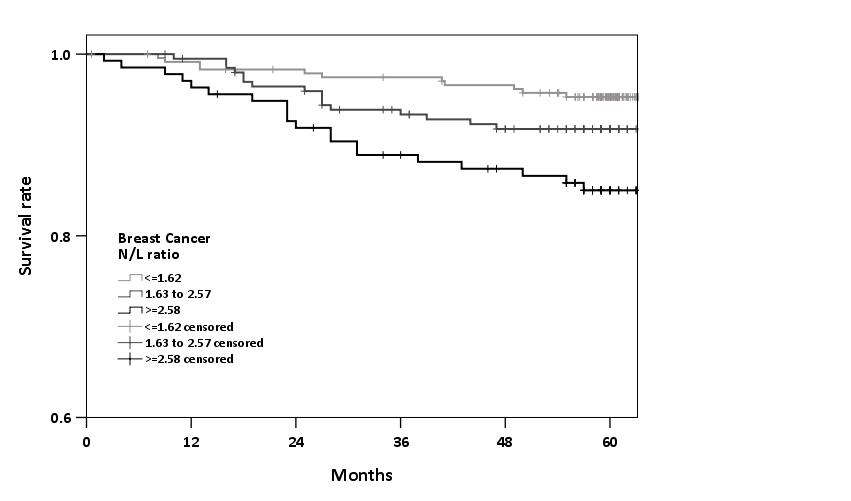 Figure 1. A summary description of this figure should be written here[The words size please set 12pt]REFERENCES (參考文獻)Authors should cite references in sequence throughout the manuscript. Examples of references are shown below:Journal:Litynski GS. Profiles in laparoscopy: Mouret, Dubois, and Perissat: the laparoscopic breakthrough in Europe (1987-1988). JSLS. 1999;3:163-7.Gupta V, Jain G. Safe laparoscopic cholecystectomy: Adoption of universal culture of safety in cholecystectomy. World J Gastrointest Surg. 2019;11:62-84.Tseng CS, Tang KS, Lo HW, et al. UDP-glucuronosyltransferase 1A7 genetic polymorphisms are associated with hepatocellular carcinoma risk and onset age. Am J Gastroenterol. 2005;100:1758-63. Books:Ringsven MK, Bond D. Gerontology and leadership skills for nurses. 2nd ed. Albany (NY): Delmar Publishers; 1996.Book chapters:Bernard A. Fundamentals of biostatistics. In: Kugushev A, Purrington L, editors. Regression and correlation methods. 4th ed. USA: Duxbury Press; 1994. pp. 443-550.Internet source data for official or academic institutions:Statistical Analysis of Death Causes in the Statistics Department of the Ministry of Health and Welfare in 2017. Available from: http://dep.mohw.gov.tw/DOS/ lp-3352-113.html.Case Report / 病例報告ABSTRACT [Suggestions: No more than 150 words.]This is a brief summary of an article, which helps the readers quickly ascertain the paper’s main content. In this part, authors may mention writing purpose, background, case presentation, conclusion, etc.Key words: [Please suggest up to 5 keywords which can be used for describing the content of the manuscript and will enable the full text of the manuscript to be searchable online.]摘要 [建議: 勿超過300字]這是文稿內容的簡要陳述，可幫助讀者快速確定本文的主要內容。在這一部分中，作者可能會提及寫作的目的、背景、病例介紹、結論等內容。關鍵詞：[關鍵詞至多5個，可供描述投稿文章重點內容與網路檢索全文之用]INTRODUCTION / 前言本節重點陳述了研究的背景，概述或總結了與該研究有關的先前發現和結果，且僅描述了病例信息並指出了撰寫本文的目的等。CASE REPORT / 病例報告在本節中，作者應盡可能詳細地描述每個病例，包括病例的背景、所涉及患者的詳盡臨床資訊、所應用的手術或治療方法，每個階段的結果以及後期分析等。DISCUSSION / 討論在這一部分中，作者應討論該研究的重要性，強調其價值和對可能需要進行的未來研究的狀態期望。CONCLUSION / 結論應強調包括關鍵發現的摘要、研究的優勢和局限性，該研究引起的爭議以及未來的研究方向等。TABLESExamples are shown below:Table 1. This is a table caption. A summary description should be written here[The words size please set 12pt]FIGURESExamples are shown below: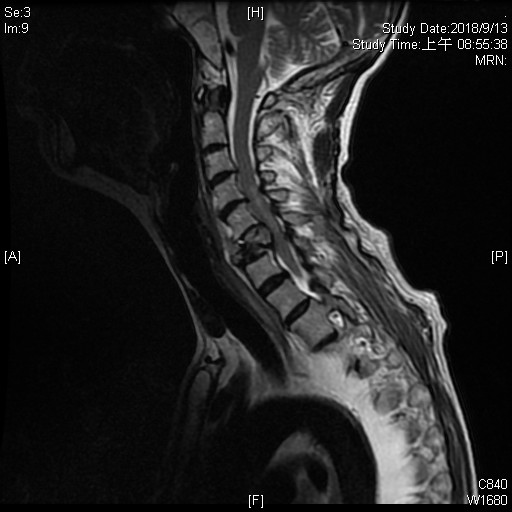 Figure 1. A summary description of this figure should be written here[The words size please set 12pt]REFERENCES (參考文獻)Authors should cite references in sequence throughout the manuscript. Examples of references are shown below:Journal:Litynski GS. Profiles in laparoscopy: Mouret, Dubois, and Perissat: the laparoscopic breakthrough in Europe (1987-1988). JSLS. 1999;3:163-7.Gupta V, Jain G. Safe laparoscopic cholecystectomy: Adoption of universal culture of safety in cholecystectomy. World J Gastrointest Surg. 2019;11:62-84.Tseng CS, Tang KS, Lo HW, et al. UDP-glucuronosyltransferase 1A7 genetic polymorphisms are associated with hepatocellular carcinoma risk and onset age. Am J Gastroenterol. 2005;100:1758-63. Books:Ringsven MK, Bond D. Gerontology and leadership skills for nurses. 2nd ed. Albany (NY): Delmar Publishers; 1996.Book chapters:Bernard A. Fundamentals of biostatistics. In: Kugushev A, Purrington L, editors. Regression and correlation methods. 4th ed. USA: Duxbury Press; 1994. pp. 443-550.Internet source data for official or academic institutions:Statistical Analysis of Death Causes in the Statistics Department of the Ministry of Health and Welfare in 2017. Available from: http://dep.mohw.gov.tw/DOS/ lp-3352-113.html.Title:(English)(中文)Running title:(English)(中文)VariablesstratificationOP timeOP timeOP timeOP timeOP timeOP timeP valueVariablesstratification≦30 min≦30 min31 to 59 min31 to 59 min≧60 min≧60 minP valueVariablesstratificationN=103N=103N=67N=67N=36N=36P valueAge (mean±sd)50.1±13.150.1±13.152.8±14.452.8±14.460.9±13.360.9±13.3<0.001*Sex (n, %)Male4240.8%2537.3%2261.1%0.052Female6159.2%4262.7%1438.9%Grade (n, %)I6668.0%3046.2%513.9%II 3132.0%3350.8%2877.8%III0023.1%38.3%Score of  GB appearance(mean±sd)0.8±1.00.8±1.04.7±2.34.7±2.32.1±2.32.1±2.3<0.001*  Calot’s Triangle(mean±sd)0.9±1.00.9±1.02.8±2.42.8±2.45.0±2.25.0±2.2<0.001*  Liver Bed(mean±sd)0.7±0.90.7±0.92.3±2.12.3±2.14.5±2.34.5±2.3<0.001*  Total(mean±sd)2.4±2.72.4±2.77.8±6.57.8±6.515.3±6.615.3±6.6<0.001** p<0.05 [This part is footer. The words size please set 10pt]* p<0.05 [This part is footer. The words size please set 10pt]* p<0.05 [This part is footer. The words size please set 10pt]* p<0.05 [This part is footer. The words size please set 10pt]* p<0.05 [This part is footer. The words size please set 10pt]* p<0.05 [This part is footer. The words size please set 10pt]* p<0.05 [This part is footer. The words size please set 10pt]* p<0.05 [This part is footer. The words size please set 10pt]* p<0.05 [This part is footer. The words size please set 10pt]VariablesNLRβHazard ratio95% CI of HR95% CI of HRP valueVariablesNLRβ(HR)LowerUpperP valueLiver≦1.62(Ref.)1.0001.63-2.570.0380.9630.6501.4300.851≧2.580.4051.5001.0602.1140.021*Colorectum ≦1.62(Ref.)1.0001.63-2.570.6641.9430.8494.4490.116≧2.580.8722.3931.1115.1510.026*Breast ≦1.62(Ref.)1.0001.63-2.570.6381.8930.8704.1190.108≧2.580.9782.6601.2475.6750.011*Lung≦1.62(Ref.)1.0001.63-2.570.6631.9401.2373.0440.004*≧2.580.9652.6251.7633.9090.001*The confounding factors were adjusted including age, sex, stage and surgical resection status. *p<0.05.[This part is footer. The words size please set 10pt]The confounding factors were adjusted including age, sex, stage and surgical resection status. *p<0.05.[This part is footer. The words size please set 10pt]The confounding factors were adjusted including age, sex, stage and surgical resection status. *p<0.05.[This part is footer. The words size please set 10pt]The confounding factors were adjusted including age, sex, stage and surgical resection status. *p<0.05.[This part is footer. The words size please set 10pt]The confounding factors were adjusted including age, sex, stage and surgical resection status. *p<0.05.[This part is footer. The words size please set 10pt]The confounding factors were adjusted including age, sex, stage and surgical resection status. *p<0.05.[This part is footer. The words size please set 10pt]Day123456Hct (%)44.938.539.136.936.936.5Hb (g/dL)15.313.313.312.512.412.3W.B.C(K/μL)14.268.288.207.126.348.57Platelets (K/μL)192141136134144183INR1.04-----BUN (mg/dL)2315---14Creatinine (mg/dL)1.10.80.8-0.80.7AST(U/L)1736723----ALT(U/L)830542387-199234LDH(U/L)-959----CK(U/L)-7111467724301486-CK-MB(U/L)-72----Troponin I (ng/mL )-3.570.760.330.12-Serum biochemistry in ICU from day 1 to day 6[This part is footer. The words size please set 10pt]Serum biochemistry in ICU from day 1 to day 6[This part is footer. The words size please set 10pt]Serum biochemistry in ICU from day 1 to day 6[This part is footer. The words size please set 10pt]Serum biochemistry in ICU from day 1 to day 6[This part is footer. The words size please set 10pt]Serum biochemistry in ICU from day 1 to day 6[This part is footer. The words size please set 10pt]Serum biochemistry in ICU from day 1 to day 6[This part is footer. The words size please set 10pt]Serum biochemistry in ICU from day 1 to day 6[This part is footer. The words size please set 10pt]